Biopharm Leeches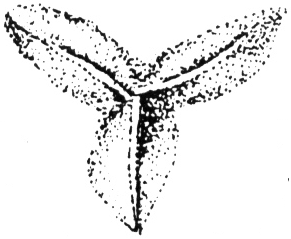 Suppliers of Leeches since 1812DISCLAIMERTHIS FORM IS FOR UK & EU CUSTOMERS ONLYI (PRINT NAME) ____________________________________ hereby confirm that I have been advised of the risks involved with leech therapy – namely the presence of the gut bacterium known as Aeromonas hydrophila within all medicinal leeches.  Further information can be found on the Biopharm Leeches website at: http://www.biopharm-leeches.com/contraindications.html I confirm that the leeches are solely for personal use and that I am not using any blood thinning medication and/or do not suffer from any blood disorders, immunodeficiency disorders or Diabetes.  I understand that Biopharm strongly recommends before using any leeches that I discuss their use with a medically trained professional.  I accept full liability for the treatment and will not hold Biopharm or its employees accountable for any complications that may result from the application of the leeches.Signed: _________________________________________		Date: _______________(MUST be Hand-Signed)Email address:	 	________________________________________Contact number: 	________________________________________Postal Address:	________________________________________________________________________________________________________________________________________________________________Please return all completed forms to:Email:	uksales@biopharm-leeches.com Photo message: 07971470446Post: Biopharm Leeches, , Hendy, 